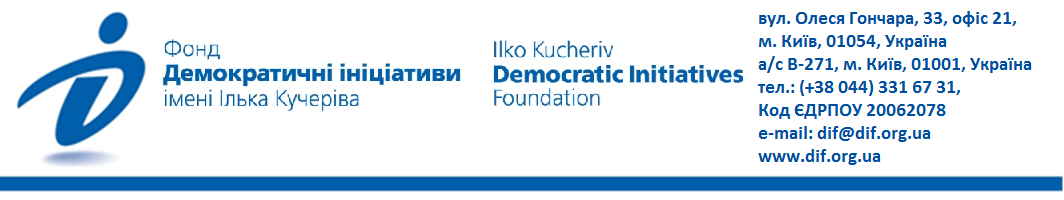 Загроза нового вторгнення: громадська думка про конфлікт, можливі компроміси та  протидію Росії Загальнонаціональне дослідження проведено Фондом «Демократичні ініціативи» імені Ілька Кучеріва  спільно з соціологічною службою Центру Разумкова з 17 по 22 грудня 2021 року в усіх регіонах України за винятком Криму та окупованих територій Донецької та Луганської областей. Опитано 2018 респондентів віком від 18 років. Теоретична похибка вибірки – 2,3%.Опитування здійснено власним коштом. Перші два питання (стосовно того, хто розпочав конфлікту на Донбасі, а також визначення оцінки самого конфлікту) виконані в рамках спільного дослідження і на замовлення ГО «Детектор медіа».Війну на Донбасі  розпочала Росія – у цьому лишається переконаною більшість українців (65%). Такої думки дотримується більшість виборців «Європейської солідарності» (92%), «Слуги народу» (78%), «Батьківщини» (69%) та партії «Сила і честь» (74%). Виборці лише двох партій вважають, що війну першими почали український уряд та олігархи – ОПЗЖ (46%) та «Наші» (60%). Відповідальність за розв’язання війни на Росію  покладають у всіх макрорегіонах України,  хоча і є різниця у поширеності такої думки. Так, найбільше така оцінка поширена на Заході (89%) та в Центрі (74%).  Відносна більшість погоджується з цим і на Півдні (44%) та  Сході (39%). Щоправда, в цих макрорегіонах  вища частка тих, хто вважає ініціаторами війни український уряд і олігархів (Південь – 23%, Схід – 33%), а також частка невизначених (33% та 28%, відповідно). 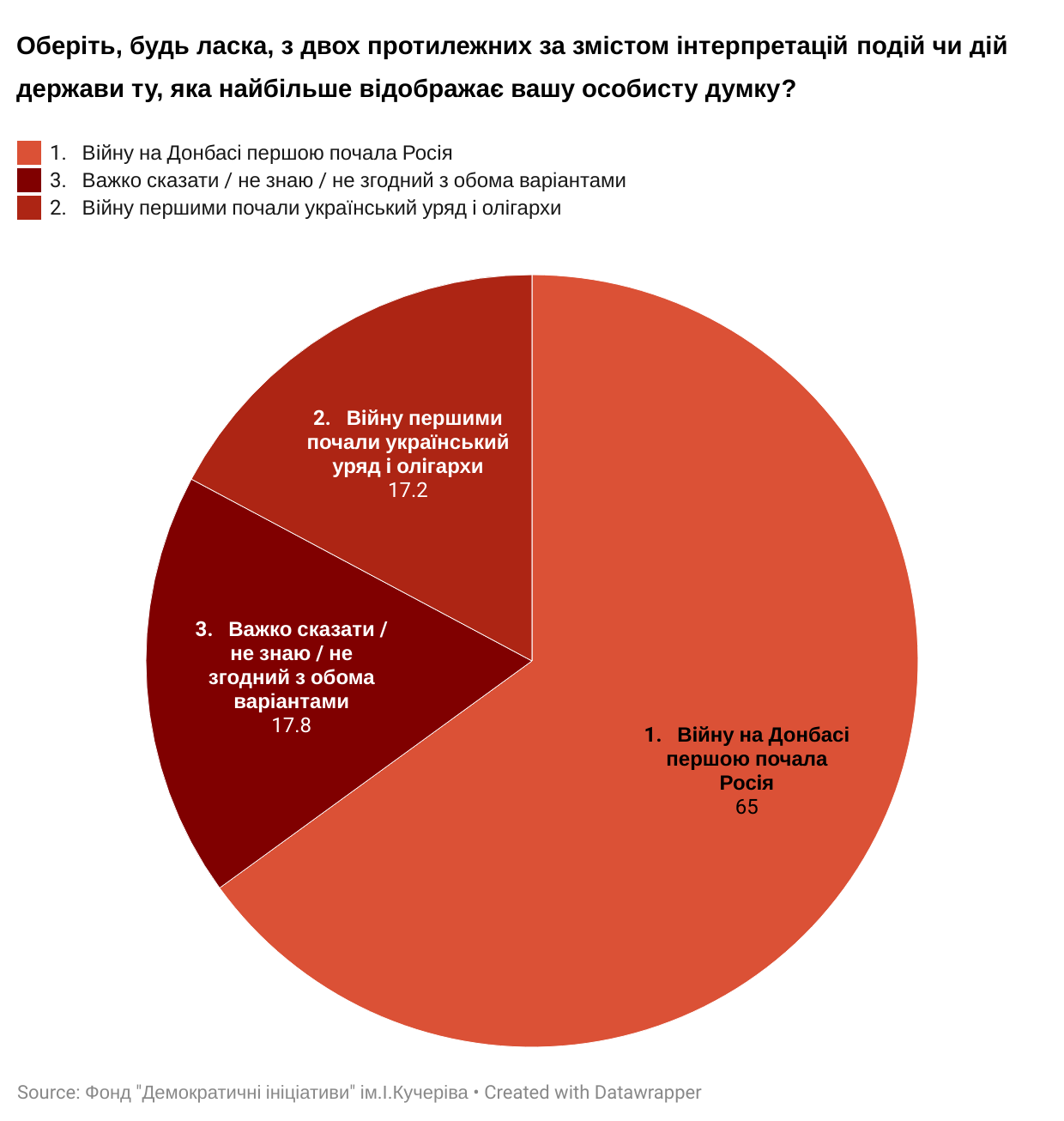 68% вважають  конфлікт на Донбасі  російською агресію з використанням місцевих бойовиків. Причому у порівнянні з травнем 2021 р., коли ставилося  подібне запитання, прихильників такої точки зору побільшало на 14,5% (було 53,5%). Більшість прихильників «Європейської солідарності», «Слуги народу», «Батьківщини» та «Сили і честі» вважають конфлікт на Донбасі російською агресією. Натомість електорат ОПЗЖ та партії «Наші», навпаки, вважає конфлікт внутрішнім, громадянським.  Щоправда, загалом по Україні внутрішнім цей конфлікт можуть назвати тільки 15% громадян. Конфлікт на Донбасі сприймається як російська агресія у всіх макрорегіонах України: на Заході – 91%, в Центрі – 77%, на Півдні – 53%, на Сході – 42%. Всюди ця позиція на першому місці.  Ідея, що цей конфлікт є внутрішнім, найчастіше зустрічається на Сході України (33%), але і там «відстає» від позиції, що це російська агресія. Досягти тривалого миру на Донбасі   можна  шляхом посилення дипломатичного тиску і санкцій щодо Росії (20%) і зміцнення економічного та військового потенціалу України (19%).Такі уявлення про «шлях до миру» є достатньо стабільними від початку конфлікту. На тлі ескалації та загрози нового вторгнення жоден із варіантів поступок Росії не став сприйматися як гарантія  тривалого миру на Донбасі. Так, в середньому по країні «прямі переговори» з окупаційними адміністраціями  і визнання їх законною владою  підтримуються лише 14% опитаних, відмова від членства в НАТО – 8%, згода з автономією Донбасу і втратою Криму – 4%, згода з анексією Криму «в обмін» на мир на Донбасі – лише 2%. 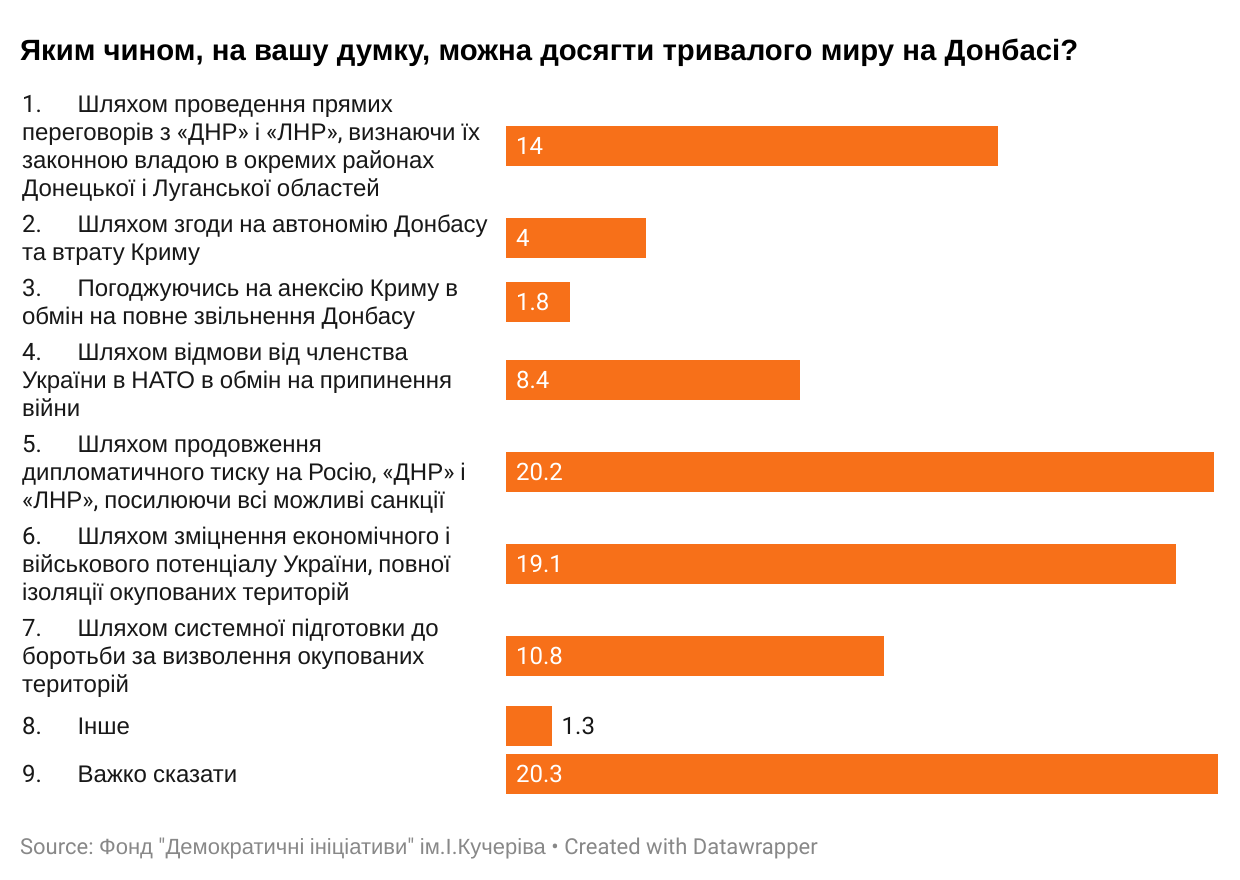 Надання Україні озброєнь та проведення спільних військових  навчань зі США та країнами-членами ЄС і НАТО скоріше стримуватимуть агресію Росії – так вважають 48% опитаних. Протилежної думки – що це радше провокуватиме Росію –  дотримуються 33%.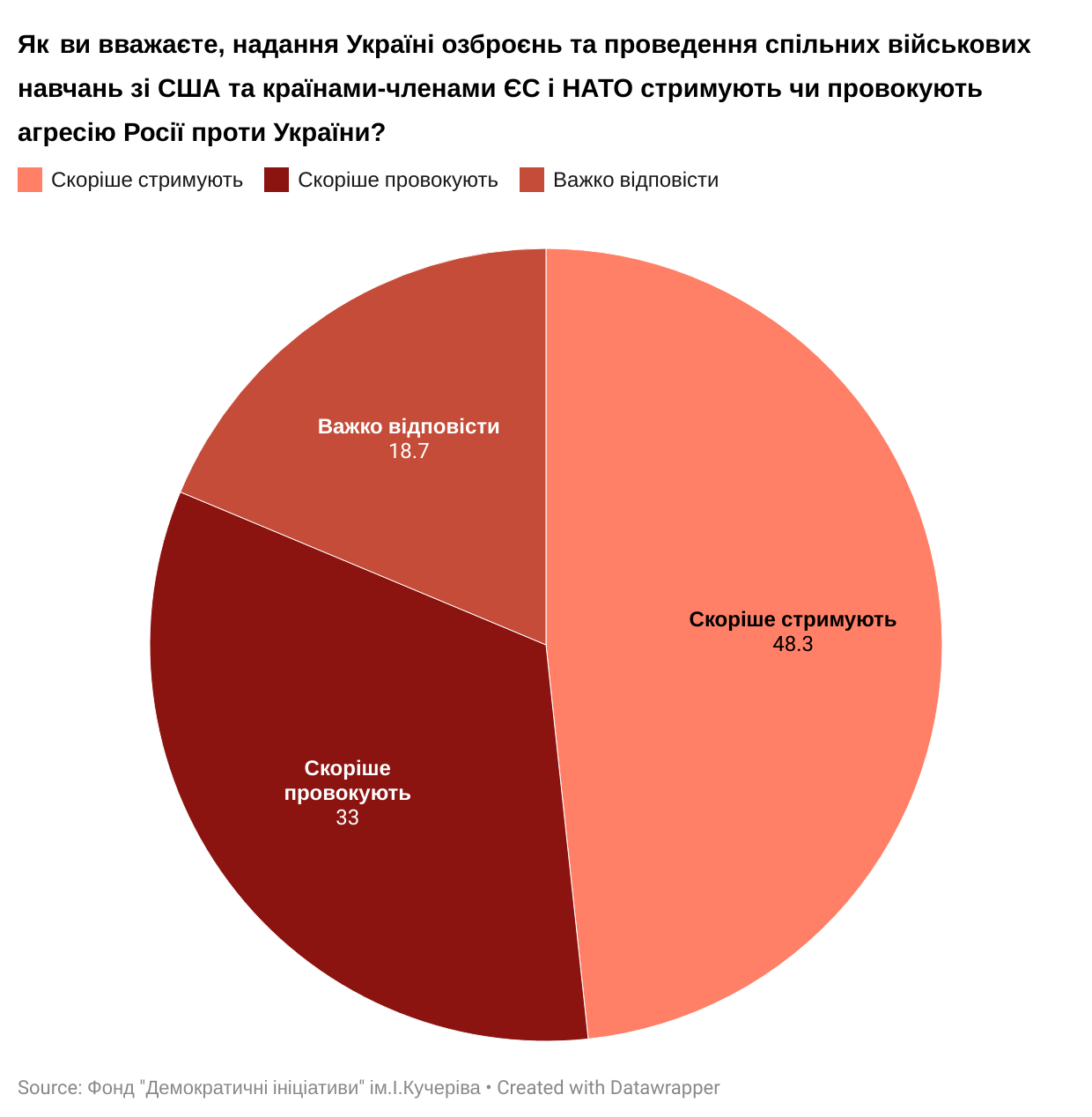 На Заході та в Центрі  більшість (69% та 51%, відповідно) бачать надання Україні зброї засобом стримування Росії. А от на Півдні та Сході  відносна більшість (47,5% і 49%, відповідно) схильні вважати, що такі навчання і озброєння  України будуть більше провокувати Росію до агресії, а третина мешканців  цих макрорегіонів (по 33%)  думають, що це буде Росію стримувати. Для  миру на Донбасі потрібно йти на компроміси, але далеко не на всі – така думка продовжує превалювати у громадській думці від початку конфлікту. Сьогодні так думають 50% опитаних. Причому  порівняно з травнем минулого року прихильників вибіркових компромісів дещо побільшало (було 46%).  Така думка переважає серед виборців ключових політичних партій: «Слуга народу» (53%), «Батьківщина» (53%), «Сила і честь» (57%), «Європейська солідарність» (45,5%), ОПЗЖ (51%) та «Наші» (51%). Тих, хто готовий до миру за будь-яку ціну,  – абсолютна меншість (15%).  А от у тому, що миру можна досягти лише з позиції сили, коли одна зі сторін переможе, переконані 20%. В регіональному розрізі  орієнтація на вибіркові, а не на будь-які, компроміси  переважає у всіх макрорегіонах України. Найбільша підтримка   будь-яких компромісів  фіксується на Сході (27%, а вибіркові компроміси – 46%). А от найчисельніша частка тих, хто   вважає, що мир можливий лише в разі  воєнної перемоги однієї зі сторін, –  на Заході (30,5%). 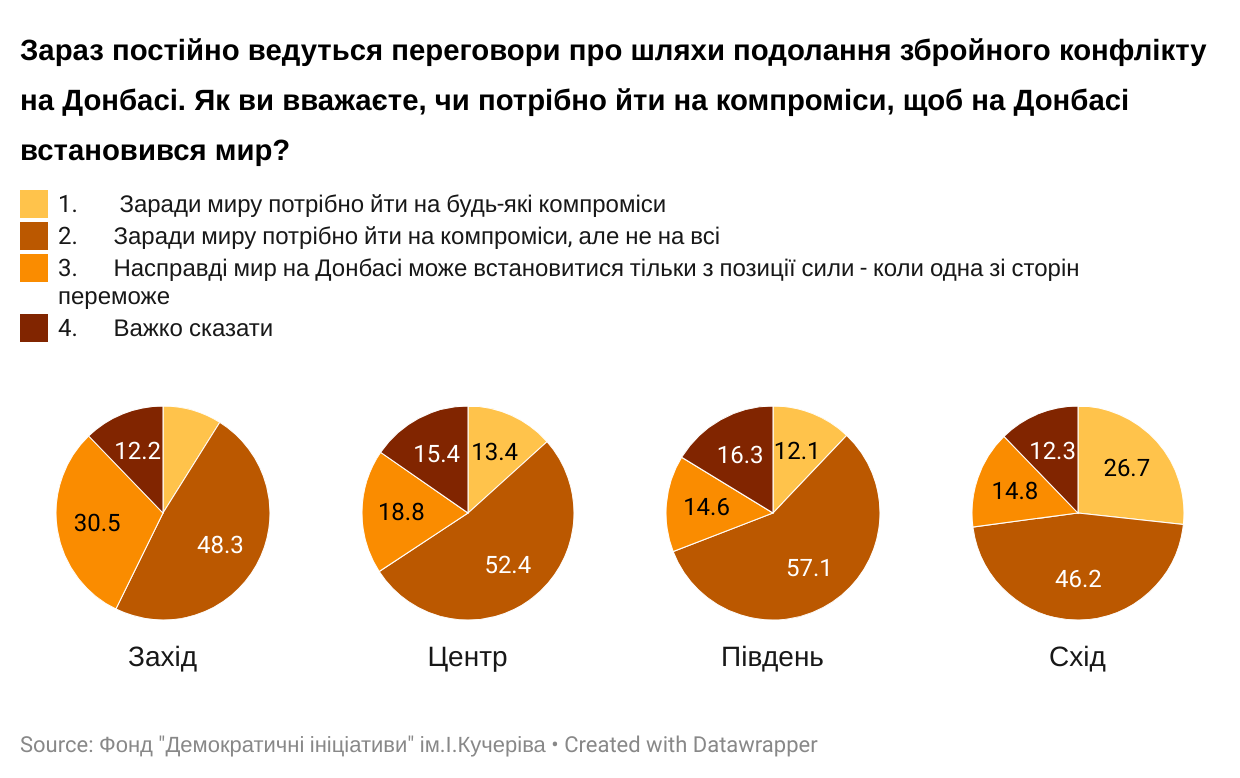 Політичне майбутнє нині окупованих територій Донбасу більшість опитаних (54%) бачить  як повернення під контроль України на тих самих умовах, що й до початку конфлікту. Автономія (13%) або інший вид більшої незалежності від Києва (10%) підтримуються значно менше.  Незалежність псевдореспублік  або їх входження до складу Російської Федерації, як і раніше, практично не має прихильників (по 3%). 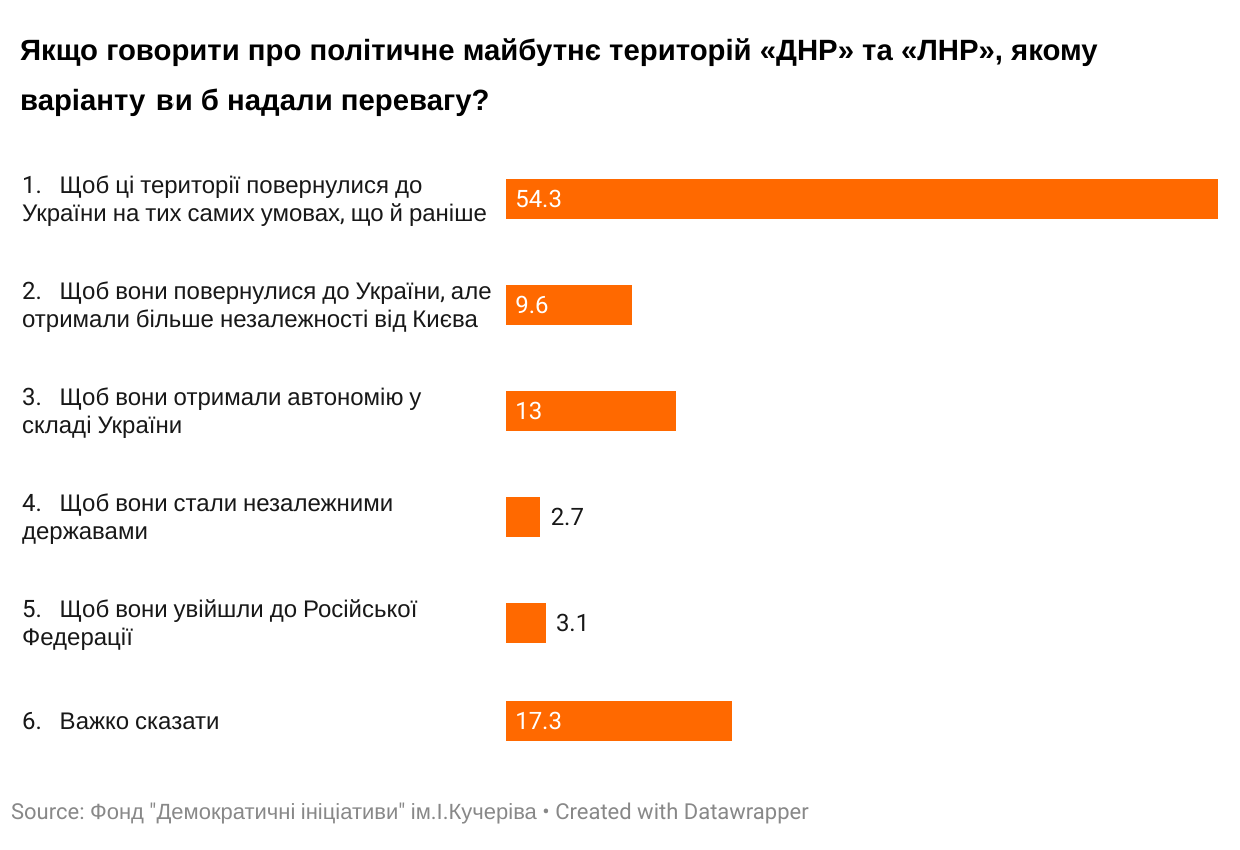 Ідея про повернення тимчасово окупованих територій Донбасу на  тих умовах, що й раніше  переважає у всіх макрорегіонах України, але рівень цієї підтримки є різним. Так, на Заході – 67%, в Центрі – 61%, на Півдні – 54,5%, на Сході – 33% (але і тут цей варіант найбільш поширений). В разі нового вторгнення Росії близько 43% українців  готові в тій чи іншій формі долучитися до відсічі агресії. Так, 10,5%  готові будуть приєднатися до Збройних Сил України на фронті; 9% приєдналися б до добровольчих  сил, а ще 23% готові надавати посильну невійськову допомогу (грошима, роботою, в якості донора крові, тощо).  В той же час просто намагатимуться вижити і не робитимуть нічого  особливого – 18,5%,  виїхати з країни можуть  спробувати 4%, а от ще 22,5% в принципі не вірять, що нове вторгнення коли-небудь станеться. ТаблиціОберіть, будь ласка, з двох протилежних за змістом інтерпретацій подій чи дій держави ту, яка найбільше відображає вашу особисту думку (у кожній парі тверджень оберіть одне з висловлювань або варіант «Важко сказати / не знаю»): (Одна відповідь у кожному рядку)Яким чином, на вашу думку, можна досягти тривалого миру на Донбасі?  (одна відповідь)  Як Ви вважаєте, надання Україні озброєнь та проведення спільних військових  навчань зі США та країнами-членами ЄС і НАТО стримують чи провокують агресію Росії проти України? (одна відповідь)Зараз постійно ведуться переговори про шляхи подолання збройного конфлікту на Донбасі. Як Ви вважаєте, чи потрібно йти на компроміси, щоб на Донбасі встановився мир?Якщо говорити про політичне майбутнє територій «ДНР» та «ЛНР», якому варіанту Ви б надали перевагу? (одна відповідь, до якої Ви найбільше схиляєтесь) Росія протягом 2021 року накопичувала збройні сили на кордонах України і демонструвала готовність здійснити нове вторгнення. Якщо це станеться, якою буде Ваша реакція? ОДНА ВІДПОВІДЬВiйну на Донбасі першою почала Росiя65,0Вiйну першими почали український уряд i олiгархи17,2Важко сказати / не знаю / не згодний з обома варіантами17,8Слуга народуОПЗЖЄСБатьків-щинаСила і честь Наші  Вiйну на Донбасі першою почала Росiя79,731,592,368,774,510,8Вiйну першими почали український уряд i олiгархи6,345,72,816,313,360,2Важко сказати / не знаю / не згодний з обома варіантами14,022,84,915,112,229,0ЗахідЦентрПівденьСхідВiйну на Донбасі першою почала Росiя89,474,144,238,9Вiйну першими почали український уряд i олiгархи3,513,422,932,7Важко сказати / не знаю / не згодний з обома варіантами7,112,532,928,4Конфлікт на Донбасі – це російська агресія з використанням місцевих бойовиків68,3Конфлікт на Донбасі – це внутрішній український конфлікт, громадянська війна15,6Важко сказати / не знаю / не згодний з обома варіантами16,1Слуга народуОПЗЖЄСБатьківщинаСила і честь Наші Конфлікт на Донбасі – це російська агресія з використанням місцевих бойовиків79,333,191,570,576,515,1Конфлікт на Донбасі – це внутрішній український конфлікт, громадянська війна7,044,83,213,312,255,9Важко сказати / не знаю / не згодний з обома варіантами13,722,15,316,311,229,0ЗахідЦентрПівденьСхідКонфлікт на Донбасі – це російська агресія з використанням місцевих бойовиків90,977,152,742,3Конфлікт на Донбасі – це внутрішній український конфлікт, громадянська війна2,711,316,233,3Важко сказати / не знаю / не згодний з обома варіантами6,411,631,124,4Шляхом проведення прямих переговорів з «ДНР» і «ЛНР», визнаючи їх законною владою в окремих районах Донецької і Луганської областей  14,0Шляхом згоди на автономію Донбасу та втрату  Криму  4,0Погоджуючись на анексію Криму в обмін на повне звільнення Донбасу 1,8Шляхом відмови від членства України в НАТО в обмін на припинення війни8,4Шляхом продовження дипломатичного тиску на Росію, «ДНР» і «ЛНР», посилюючи всі можливі санкції  20,2Шляхом зміцнення економічного і військового потенціалу України, повної ізоляції окупованих територій  19,1Шляхом системної підготовки до боротьби за визволення окупованих територій  10,8Інше  1,3Важко сказати   20,3Слуга наро-дуОПЗЖЄСБатьківщи-наСила і честь Наші Шляхом проведення прямих переговорів з «ДНР» і «ЛНР», визнаючи їх законною владою в окремих районах Донецької і Луганської областей  16,031,55,313,211,231,9Шляхом згоди на автономію Донбасу та втрату  Криму  4,38,61,24,84,15,3Погоджуючись на анексію Криму в обмін на повне звільнення Донбасу1,33,11,23,61,01,1Шляхом відмови від членства України в НАТО в обмін на припинення війни5,723,50,410,26,127,7Шляхом продовження дипломатичного тиску на Росію, «ДНР» і «ЛНР», посилюючи всі можливі санкції  26,38,027,919,230,66,4Шляхом зміцнення економічного і військового потенціалу України, повної ізоляції окупованих територій 19,05,628,316,221,48,5Шляхом системної підготовки до боротьби за визволення окупованих територій  9,34,320,27,88,23,2Інше  1,02,50,40,61,02,1Важко сказати   17,013,015,024,616,313,8ЗахідЦентрПівденьСхідШляхом проведення прямих переговорів з «ДНР» і «ЛНР», визнаючи їх законною владою в окремих районах Донецької і Луганської областей  6,012,114,623,7Шляхом згоди на автономію Донбасу та втрату  Криму  1,74,22,16,8Погоджуючись на анексію Криму в обмін на повне звільнення Донбасу. 1,51,80,42,8Шляхом відмови від членства України в НАТО в обмін на припинення війни2,77,015,412,7Шляхом продовження дипломатичного тиску на Росію, «ДНР» і «ЛНР», посилюючи всі можливі санкції  32,417,712,516,1Шляхом зміцнення економічного і військового потенціалу України, повної ізоляції окупованих територій.  27,019,420,411,0 Шляхом системної підготовки до боротьби за визволення окупованих територій  13,512,610,85,9Інше  0,62,11,70,6Важко сказати   14,723,022,120,5Скоріше стримують48,3Скоріше провокують33,0Важко відповісти 18,7Слуга наро-дуОПЗЖЄСБатьківщи-наСила і честь Наші  1.Скоріше стримують59,315,472,945,254,611,82.Скоріше провокують26,770,417,033,733,072,03.Важко відповісти 14,014,210,121,112,416,1ЗахідЦентрПівденьСхід1.Скоріше стримують69,351,032,132,72.Скоріше провокують14,528,847,549,13.Важко відповісти 16,220,220,418,1Заради миру потрібно йти на будь-які компроміси15,7Заради миру потрібно йти на компроміси, але не на всі50,4Насправді мир на Донбасі може встановитися тільки з позиції сили – коли одна зі сторін переможе20,0Важко сказати 13,9Слуга наро-дуОПЗЖЄСБатьківщ-инаСила і честь Наші Заради миру потрібно йти на будь-які компроміси14,335,05,715,29,335,9Заради миру потрібно йти на компроміси, але не на всі53,050,945,552,756,751,1Насправді мир на Донбасі може встановитися тільки з позиції сили – коли одна зі сторін переможе21,33,735,418,822,75,4Важко сказати 11,310,413,413,311,37,6ЗахідЦентрПівденьСхідЗаради миру потрібно йти на будь-які компроміси8,913,412,126,7Заради миру потрібно йти на компроміси, але не на всі48,352,457,146,2Насправді мир на Донбасі може встановитися тільки з позиції сили – коли одна зі сторін переможе30,518,814,614,8Важко сказати12,215,416,312,3Щоб ці території повернулися до України на тих самих умовах, що й раніше54,3Щоб вони повернулися до України, але отримали більше незалежності від Києва9,6Щоб вони отримали автономію у складі України13,0Щоб вони стали незалежними державами2,7Щоб вони увійшли до Російської Федерації3,1Важко сказати17,3Слуга народуОПЗЖЄСБатьківщинаСила і честь Наші  Щоб ці території повернулися до України на тих самих умовах, що й раніше66,130,169,256,964,928,7Щоб вони повернулися до України, але отримали більше незалежності від Києва6,620,26,910,85,28,5Щоб вони отримали автономію у складі України9,629,45,712,015,530,9Щоб вони стали незалежними державами3,33,71,61,21,03,2Щоб вони увійшли до Російської Федерації2,74,32,802,14,3Важко сказати11,612,313,819,211,324,5ЗахідЦентрПівденьСхідЩоб ці території повернулися до України на тих самих умовах, що й раніше67,260,954,532,8Щоб вони повернулися до України, але отримали більше незалежності від Києва7,58,16,215,3Щоб вони отримали автономію у складі України6,88,915,323,3Щоб вони стали незалежними державами1,53,13,33,0Щоб вони увійшли до Російської Федерації3,92,72,13,4Важко сказати13,116,318,622,2Приєднаюся до Збройних Сил для відсічі агресії на фронтіПриєднаюся до Збройних Сил для відсічі агресії на фронтіПриєднаюся до Збройних Сил для відсічі агресії на фронтіПриєднаюся до Збройних Сил для відсічі агресії на фронтіПриєднаюся до Збройних Сил для відсічі агресії на фронтіПриєднаюся до Збройних Сил для відсічі агресії на фронті10,510,5Приєднаюся до добровольчих сил для боротьби з агресором на фронті та в тилу ворогаПриєднаюся до добровольчих сил для боротьби з агресором на фронті та в тилу ворогаПриєднаюся до добровольчих сил для боротьби з агресором на фронті та в тилу ворогаПриєднаюся до добровольчих сил для боротьби з агресором на фронті та в тилу ворогаПриєднаюся до добровольчих сил для боротьби з агресором на фронті та в тилу ворогаПриєднаюся до добровольчих сил для боротьби з агресором на фронті та в тилу ворога9,49,4Надаватиму посильну невійськову допомогу (грошима, роботою, в якості донора крові, тощо)Надаватиму посильну невійськову допомогу (грошима, роботою, в якості донора крові, тощо)Надаватиму посильну невійськову допомогу (грошима, роботою, в якості донора крові, тощо)Надаватиму посильну невійськову допомогу (грошима, роботою, в якості донора крові, тощо)Надаватиму посильну невійськову допомогу (грошима, роботою, в якості донора крові, тощо)Надаватиму посильну невійськову допомогу (грошима, роботою, в якості донора крові, тощо)22,922,9Нічого не робитиму, намагатимуся просто вижитиНічого не робитиму, намагатимуся просто вижитиНічого не робитиму, намагатимуся просто вижитиНічого не робитиму, намагатимуся просто вижитиНічого не робитиму, намагатимуся просто вижитиНічого не робитиму, намагатимуся просто вижити18,518,5Спробую виїхати з країниСпробую виїхати з країниСпробую виїхати з країниСпробую виїхати з країниСпробую виїхати з країниСпробую виїхати з країни3,73,7Не вірю в те, що це взагалі коли-небудь станетьсяНе вірю в те, що це взагалі коли-небудь станетьсяНе вірю в те, що це взагалі коли-небудь станетьсяНе вірю в те, що це взагалі коли-небудь станетьсяНе вірю в те, що це взагалі коли-небудь станетьсяНе вірю в те, що це взагалі коли-небудь станеться22,522,5ІншеІншеІншеІншеІншеІнше0,90,9Важко відповістиВажко відповістиВажко відповістиВажко відповістиВажко відповістиВажко відповісти11,611,6Слуга народуОПЗЖЄСБатьківщинаСила і честь Сила і честь Наші Приєднаюся до Збройних Сил для відсічі агресії на фронті14,33,116,22,411,211,23,2Приєднаюся до добровольчих сил для боротьби з агресором на фронті та в тилу ворога8,33,114,28,49,29,22,2Надаватиму посильну невійськову допомогу (грошима, роботою, в якості донора крові, тощо)23,08,036,420,527,627,67,5Нічого не робитиму, намагатимуся просто вижити19,722,815,423,515,315,330,1Спробую виїхати з країни6,04,30,83,03,13,14,3Не вірю в те, що це взагалі коли-небудь станеться15,046,39,730,123,523,538,7Інше1,30,60,81,21,01,02,2Важко відповісти12,311,76,510,89,29,211,8ЗахідЦентрПівденьСхідПриєднаюся до Збройних Сил для відсічі агресії на фронті11,313,88,85,8Приєднаюся до добровольчих сил для боротьби з агресором на фронті та в тилу ворога10,812,53,86,0Надаватиму посильну невійськову допомогу (грошима, роботою, в якості донора крові, тощо)34,623,313,816,2Нічого не робитиму, намагатимуся просто вижити15,212,521,728,7Спробую виїхати з країни2,14,02,94,9Не вірю в те, що це взагалі коли-небудь станеться15,619,429,629,8Інше0,61,22,5Важко відповісти9,813,217,18,5